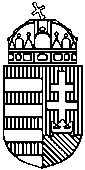 	Az Emberi Erőforrások Minisztériumának pályázataa 2018. évi „Közművelődési Minőség Díj” elnyeréséreA „Közművelődési Minőség Díj” annak a közművelődési intézménynek adományozható, amely a közművelődés minőségfejlesztésének alkalmazásával kiemelkedő teljesítményt nyújt és rendelkezik Minősített Közművelődési Intézmény Címmel.A „Közművelődési Minőség Díj” elnyerését igazoló okiratot az emberi erőforrások minisztere 2019 januárjában a Magyar Kultúra Napja alkalmából adja át.A díjban részesült közművelődési intézmény az elismerést az adományozás évének feltüntetésével folyamatosan használhatja, a díj vissza nem vonható.A pályázat céljaA pályázat célja – a „Minősített Közművelődési Intézmény Cím” és a „Közművelődési Minőség Díj” adományozásáról szóló 10/2010. (III. 11.) OKM rendelet alapján – a közművelődési tevékenységet végző intézmények minőségorientált működésre ösztönzése és a közművelődési minőségfejlesztés területén 2017. január 1-jétől elért eredmény elismerése.A pályázat benyújtására jogosultak körePályázatot nyújthat be az a Magyarország területén működő, közművelődési feladatokat ellátó – a muzeális intézményekről, a nyilvános könyvtári ellátásról és a közművelődésről szóló 1997. évi CXL. törvény hatálya alá tartozó – intézmény, amely rendelkezik Minősített Közművelődési Intézmény Címmel.A pályázat elbírálásának szempontjaiA pályázati anyag határidőre történő beérkezése.A pályázó pályázati kiírásban foglaltaknak való megfelelése.A pályázat formai és tartalmi megfelelése.A 10/2010. (III. 11.) OKM rendelet 6. § (1) bekezdésének való megfelelés.A helyszíni szemle során megállapított eredmény, a pályázatban bemutatott intézményi önértékelés megalapozottságáról, a minősítési követelmények teljesítéséről.A PÁLYÁZAT EGÉSZÉRE VONATKOZÓ TUDNIVALÓKA pályázattal kapcsolatos felvilágosításA pályázattal kapcsolatos ügyviteli, koordinációs, szervezési, lebonyolítási, nyilvántartási feladatokat az NMI Művelődési Intézet Nonprofit Közhasznú Kft. a Szakmai Minősítő Testület közreműködésével látja el. Az NMI Művelődési Intézet Nonprofit Közhasznú Kft. a pályázat feltételeiről általános tájékoztatót tart, amelynek időpontja és helyszíne a www.kozossegimuvelodes.hu honlapon jelenik meg. A honlapon megtalálható a pályázat teljes dokumentációja.Felvilágosítás kérhető: Kary JózsefMobil: 06 20 282 98 65E-mail: kary.jozsef@nminkft.huA pályázat benyújtásának feltételeiElőjelentkezésA pályázati szándékot az Előjelentkezési lap kitöltésével és a minősítési eljárásért fizetendő díj befizetését igazoló bizonylat másolatával – legkésőbb a pályázati kiírásnak az Emberi Erőforrások Minisztériuma honlapján való megjelenését követő 30 napon belüli postai feladási dátummal kell jelezni a Szakmai Minősítő Testületnek címzett, az NMI Művelődési Intézet Nonprofit Közhasznú Kft. címére küldött levélben (Postacím: 1027 Budapest, Csalogány u. 47-49.).A minősítési eljárásért fizetendő díj összege a közalkalmazottak jogállásáról szóló 1992. évi XXXIII. törvény 69. §-ában foglalt illetménypótlék számítási alapjának tízszerese, azaz 
200 000 forint, amelyet az NMI Művelődési Intézet Nonprofit Közhasznú Kft. OTP 11732071-21139730-00000000 számlaszámára kell átutalni. A díj tartalmazza intézményenként egy fő részvételét a pályázat benyújtására felkészítő képzésen, konzultációs lehetőséget a pályázat beadásáig.Azoknak az intézményeknek, amelyek az Előjelentkezési lapon jelezték az egy fő képviselő részvételi szándékát a pályázati felkészítő képzésen, az NMI Művelődési Intézet Nonprofit Közhasznú Kft. felkészítő képzést tart, amelynek idejéről és helyéről a jelentkezőket értesíti.Pályázat benyújtásaA pályázatokat a titkarsag@nminkft.hu címre kell beküldeni. A pályázati dokumentáció tartalmazza a Jelentkezési lapot és az útmutatót PDF és Word formátumban. Az útmutató alapján szerkesztett pályázat beküldési határideje 2018. szeptember 15. 24.00 óra.A pályázat véglegesen mentett formátumát nyomtatva, összefűzve, egy példányban, postai úton kell benyújtani – a Szakmai Minősítő Testületnek címzett – az NMI Művelődési Intézet Nonprofit Közhasznú Kft. postacímére küldött levélben.A borítékon fel kell tüntetni: „Közművelődési Minőség Díj” elnyerésére benyújtott pályázat 2018.A pályázat postára adásának határideje: 2018. szeptember 15.Az adathordozók közötti eltérés esetén a Szakmai Minősítő Testület a nyomtatott példányt tekinti hitelesnek.A pályázat beadását követően hiánypótlásra nincs lehetőség.A pályázat tartalmi és formai követelményeiELJÁRÁSI SZABÁLYOKA pályázat visszavonásaAnnak a pályázó intézménynek, amely előjelentkezési lapját benyújtotta, de valamilyen okból visszalép pályázati szándékától, illetve a helyszíni szemlét megelőzően 30 nappal a pályázatát visszavonja, a minősítés díjának 75%-át az NMI Művelődési Intézet Nonprofit Közhasznú Kft. visszautalja.A pályázat befogadásáról vagy a pályázat érvénytelenségéről a pályázó intézmények írásban értesítést kapnak. A pályázatok érvénytelenségeÉrvénytelen a pályázat, haa pályázó nem jogosult a pályázaton való részvételre;a pályázó nem felel meg a pályázati kiírásban foglalt feltételeknek;az Előjelentkezési lap postai feladási dátuma a pályázat megjelenését követő 30 napon túli;hiányzik a minősítési eljárásért fizetendő díj befizetését igazoló bizonylat másolata;a pályázati dokumentáció postára adásának időpontja későbbi, mint 
2018. szeptember 15.az elektronikus úton benyújtott pályázat PDF és Word formátumú dokumentumok 2018. szeptember 15. 24.00 óráig nem érkeztek be;a pályázat formailag nem felel meg a pályázati kiírásban foglaltaknak,a pályázat nem tartalmaz minden kötelezően előírt dokumentumot;a kinyomtatott pályázat nem fűzött formában került feladásra.Az érvénytelen pályázatot benyújtó intézményeket az NMI Művelődési Intézet Nonprofit Közhasznú Kft. Szakmai Minősítő Testülete a pályázatból kizárja, amelyről értesítést küld.A pályázatból való kizárás esetén az intézmény számára a minősítési díj 50%-a kerül visszafizetésre.A befogadott pályázatok értékelésének folyamataHelyszíni szemleA helyszíni szemle célja a pályázatban bemutatott intézményi minőségfejlesztési gyakorlatról szolgáltatott információk megalapozottságának ellenőrzése, a minősítési követelmények teljesítésének értékelése, a modellértékűnek tekinthető módszerek, eljárások feltárása.A Szakmai Minősítő Testület dönt az értékelő szakértők felkéréséről.A befogadott pályázatok helyszíni szemléjének időpontjáról az NMI Művelődési Intézet Nonprofit Közhasznú Kft. helyszíni szemle megkezdése előtt 40 nappal értesíti a szemlével érintett intézményt.A helyszíni szemléről „Értékelő jelentés” készül, amely tartalmazza a „Közművelődési Minőség Díj 2018” odaítélésére vagy a pályázat elutasítására vonatkozó javaslatot.A pályázónak a szemle lefolytatásával kapcsolatban nincsenek költségei.ÉrtékelésA Szakmai Minősítő Testület, az értékelésre felkért szakértők véleményét figyelembe véve, 2018. december 15-éig javaslatot tesz az emberi erőforrások miniszterének a „Közművelődési Minőség Díj 2018” viselésére jogosult intézményre.DöntésAz emberi erőforrások minisztere a Szakmai Minősítő Testület előterjesztése alapján dönt a „Közművelődési Minőség Díj 2018” odaítéléséről.Budapest, 2018. …………………….Balog Zoltán emberi erőforrások minisztere nevében eljárva:     Závogyán Magdolna     kultúráért felelős helyettes államtitkár ELŐJELENTKEZÉSI LAPa „Közművelődési Minőség Díj”2018. évi pályázatraMelléklet: a minősítési eljárásért fizetendő díj utalásának igazolása.Dátum: …………………………………								……………..………………………									intézmény vezetőjeDokumentumokMegjegyzésCímlapKötelező csatolniTartalma:az intézmény neve,a „Közművelődési Minőség Díj” elnyerésére benyújtott pályázat 2018. felirat.TartalomjegyzékKötelező csatolni – maximum 1 A/4-es oldal terjedelemben.Az intézmény általános bemutatásaKötelező csatolni – maximum 14 500 karakter terjedelemben.
Tartalma:rövid intézményi bemutatás, amely tartalmazza a szakmai tevékenységek körét, struktúráját.ÖnértékelésKötelező csatolniTartalma:az intézmény KMD modell szerinti önértékelése az adottságok 5 főkritériumához kapcsolódó 22 alkritérium, továbbá az eredmények 4 főkritériumához kapcsolódó 8 alkritérium alapján.Egyéb dokumentumokCsatolható (maximum 40 000 karakter, vagy 10 A/4-es oldal terjedelemben).Tartalma:- az intézmény szervezeti ábrája,- a pályázat szakmai megalapozását szolgáló adatok, ábrák és egyéb fontos információk.A pályázó intézmény adataiAz intézmény neve:Az intézmény címe:Honlap:Az intézmény vezetőjének neve:Telefon:E-mail:Az intézmény egy fő képviselővel részt kíván venni a pályázati felkészítő képzésen:igen/nem